Załącznik Nr 1 do Regulaminu udzielania i przekazywania pomocy finansowej z budżetu Województwa Mazowieckiego 
w ramach programu: „Mazowiecki Instrument Wsparcia Ochrony Powietrza MAZOWSZE 2019”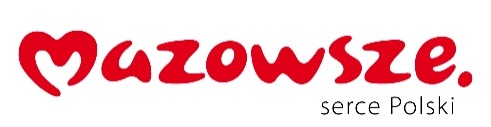 Miejscowość ……………. data ……………Pieczątka nagłówkowa WnioskodawcyWNIOSEKo przyznanie pomocy finansowej z budżetu Województwa Mazowieckiego w ramach „Mazowieckiego Instrumentu Wsparcia Ochrony Powietrza MAZOWSZE 2019”I CZĘŚĆ INFORMACYJNAPełna nazwa Wnioskodawcy oraz dane teleadresowe:Dane teleadresowe osoby odpowiedzialnej za przygotowanie wniosku i upoważnionej do kontaktów roboczych:Rodzaj zadania: (zaznaczyć właściwe)□	Zakup narzędzi oraz urządzeń do kontroli palenisk domowych□	Ograniczanie ilości szkodliwych substancji w środowisku poprzez sadzenie nowych drzew i krzewów□	Zakup systemu służącego informowaniu o jakości powietrza w gminie□	Zakup oczyszczaczy powietrza□	PONE/PGN/GPN□	Akcje informacyjno-edukacyjneII CZĘŚĆ MERYTORYCZNA:Nazwa i miejsce (adres) realizacji zadaniaOpis zadania – zakres rzeczowy (krótka charakterystyka zadania, w tym np. podstawowe parametry techniczne, przeznaczenie, parametry użytkowe)Planowane ramy czasowe realizacji zadaniaPrzewidywana przydatność społeczna realizowanego zadaniaObszar realizacji projektu (należy wskazać czy na terenie gminy występuje obszar przekroczeń poziomu dopuszczalnego pyłu zawieszonego PM10 lub pyłu zawieszonego PM2,5 wskazany w programach ochrony powietrza dla stref w województwie mazowieckim)Wysokość wskaźnika G na 2019 r. (tj. wskaźnika podstawowych dochodów na jednego mieszkańca gminy)Określenie Programu Ograniczania Niskiej Emisji (PONE) i/ lub Planu Gospodarki Niskoemisyjnej (PGN) (należy wskazać czy na terenie gminy uchwalono PONE i/lub PGN, podać numer uchwały rady gminy oraz dołączyć kopię uchwały do wniosku)Uzasadnienie celowości przyznania wnioskowanej pomocy finansowejIII CZĘŚĆ FINANSOWASzacunkowy koszt brutto realizacji zadania (całkowita wartość)Montaż finansowy realizacji zadania:Wnioskowana pomoc finansowa z budżetu Województwa Mazowieckiego:(kwota w pełnych złotych)
(słownie: ……………………………………………………………….…..……..zł)Proponowana przez Wnioskodawcę klasyfikacja budżetowa przyjęcia przez niego Pomocy finansowej ze środków własnych budżetu Województwa Mazowieckiego (dział, rozdział, paragraf):Dział ..........., Rozdział .............., § 2710 / 6300 Uwaga:Wnioskodawca może zaproponować dla przyznawanej mu Pomocy finansowej ze środków własnych budżetu Województwa Mazowieckiego przeznaczonej na dofinansowanie Zadania w ramach „MIWOP MAZOWSZE 2019” tylko jedną klasyfikację budżetową poprzez wskazanie Działu i Rozdziału tej klasyfikacji budżetowej oraz wybranie jednego Paragrafu (§) spośród dwóch powyżej wskazanych przez województwo (§ 2710 – jest przeznaczony dla Zadania o charakterze bieżącym, a § 6300 – jest przeznaczony dla Zadania o charakterze inwestycyjnym).IV DEKLARACJE i OŚWIADCZENIAOświadczamy, że:Posiadamy prawo do dysponowania nieruchomością lub obiektem na cele budowlane, na terenie których będzie realizowane zadanie, o którym mowa w składanym wniosku.Składając wniosek na realizację zadania w ramach „Mazowieckiego Instrumentu Wsparcia Ochrony Powietrza MAZOWSZE 2019”, zobowiązujemy się do pokrycia z własnych środków wymaganego wkładu własnego zgodnie z warunkami programu, określonymi w Regulaminie.Środki finansowe zabezpieczone na pokrycie wkładu własnego nie pochodzą z innych środków Samorządu Województwa Mazowieckiego lub środków pochodzących z budżetu Unii Europejskiej oraz niepodlegających zwrotowi innych środków pochodzących ze źródeł zagranicznych, o których mowa 
w art. 5 ust. 1 pkt 2, 2a i pkt 3 oraz ust. 3 ustawy z dnia 27 sierpnia 2009 r. o finansach publicznych.Zadanie zgłoszone w niniejszym wniosku nie było wcześniej, nie jest obecnie, ani nie będzie 
w przyszłości, współfinansowane z innych środków Samorządu Województwa Mazowieckiego lub środków pochodzących z budżetu Unii Europejskiej oraz niepodlegających zwrotowi innych środków pochodzących ze źródeł zagranicznych, o których mowa w art. 5 ust. 1 pkt 2, 2a i pkt 3 oraz ust. 3 ustawy z dnia 27 sierpnia 2009 r. o finansach publicznych.Realizując zadanie, o którym mowa w składanym wniosku nie będzie można odzyskać w żaden sposób poniesionego kosztu podatku VAT, którego wysokość została zawarta w montażu finansowym. Wszystkie dane zawarte w niniejszym wniosku są zgodne ze stanem faktycznym.……………………………………..	
Podpis i pieczątka Wójta/Burmistrza/Prezydenta…………………………………….Podpis i pieczątka Skarbnika BeneficjentaZałączniki:Wizualizacja, projekt lub inna forma zobrazowania planowanego przedsięwzięcia (dotyczy w szczególności zadania określonego w § 4 ust. 2 pkt 2 Regulaminu; w przypadku pozostałych zadań fakultatywnie).Kopia uchwały rady gminy/miasta w sprawie określenia Programu Ograniczenia Niskiej Emisji i/lub Planu Gospodarki Niskoemisyjnej (jeżeli dotyczy).Pełna nazwa Wnioskodawcy: [do uzupełnienia]Adres: [do uzupełnienia] Powiat: [do uzupełnienia] Poczta: [do uzupełnienia]Telefon: [do uzupełnienia] e-mail: [do uzupełnienia]NIP: [do uzupełnienia] REGON: [do uzupełnienia]Imię: [do uzupełnienia] Nazwisko: [do uzupełnienia]Telefon do bezpośredniego kontaktu: [do uzupełnienia] e-mail: [do uzupełnienia]Nazwa zadania: [do uzupełnienia]Miejsce realizacji zadania: [do uzupełnienia]Zadanie będzie realizowane przez jednostkę organizacyjną nieposiadającą osobowości prawnej:(uzupełnić jedynie w przypadku realizacji zadania przez jednostkę organizacyjną)[do uzupełnienia][do uzupełnienia]Planowana data rozpoczęcia realizacji zadania – [do uzupełnienia]Planowana data zakończenia realizacji zadania – [do uzupełnienia][do uzupełnienia][do uzupełnienia][do uzupełnienia][do uzupełnienia][do uzupełnienia][do uzupełnienia]Lp.Rodzaj wydatków Koszty kwalifikowane( zł )Wysokość wnioskowanej pomocy finansowej(po zaokrągleniu do pełnych złotych)Udział procentowy wnioskowanej pomocy finansowej 
w kosztach kwalifikowanych zadania(%)(c = b/a x 100)(a)(b)(c)1.[do wypełnienia][do wypełnienia][do wypełnienia][do wypełnienia]2.[do wypełnienia][do wypełnienia][do wypełnienia][do wypełnienia]RAZEM:[do wypełnienia][do wypełnienia][ do uzupełnienia] zł